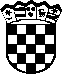       	    REPUBLIKA HRVATSKA   ŽUPANIJSKI SUD U KARLOVCU                 KARLOVAC           URED PREDSJEDNIKABroj: 5 Su 583/2018-15Karlovac, 4.srpnja 2019. 	Temeljem čl. 31. st. 1. Zakona o sudovima ("Narodne novine" br. 28/13, 33/15 i 82/15), u svezi čl. 24.  Sudskog poslovnika ("Narodne novine" br. 37/14, 49/14, 08/15, 35/15, 123/15, 45/16 i 29/17), radi osnivanja Odjela za praćenje Europskih propisa i sudske prakse suda Europske unije i Europskog suda za ljudska prava, predsjednik Županijskog  suda u Karlovcu Ante Ujević,donosi IZMJENU GODINJEG RASPOREDA POSLOVA ZA 2019. GODINU1.  ŽUPANIJSKI SUD U KARLOVCUIIza 6.odlomka dodaje se 7 odlomak koji glasi:ODJEL ZA PRAĆENJE EUROPSKIH PROPISAI SUDSKE PRAKSESUDA EUROPSKE UNIJE I EUROPSKOG SUDA ZA LJUDSKA PRAVA
Odjel je nadležan za praćenje propisa Europske unije i sudske prakse Suda Europske unije i Europskog suda za ljudska pravo kao i dostavljanje mjerodavnih informacija za primjenu  prava Europske unije te pružanje pomoći svim sucima u sudu, te sudskim savjetnicima, kao i sucima i sudskim savjetnicima neposredno nižih sudova, u pravilnoj primjeni propisa i sudske prakse suda Europske unije i Europskog suda za ljudska prava, te u pripremi za podnošenje prethodnih pitanja sudu Europske unije.
Predsjednik odjela: ALENKA LAPALO, sutkinja

Zamjenica predsjednika odjela SANDA JANKOVIĆ, sutkinja 
Poslove praćenja i proučavanja sudske prakse sudova pri Vijeću Europe i Europske unije za Građanski odjel Županijskog suda u Karlovcu obavlja:
Irena Šegavić, sutkinja Općinskog suda u Karlovcu, premještena na rad u Županijski sud u Karlovcu na radno mjesto više sudske savjetnicekoja prati recentnu sudsku praksu Suda Europske unije i Europskog suda za ljudskih prava,Vrhovnog suda Republike Hrvatske i Ustavnog suda Republike Hrvatske o čemu sastavlja periodične izvještaje i dostavlja ih sucima građanskog odjela suda.Poslove praćenja i proučavanja sudske prakse sudova pri Vijeću Europe i Europske unije za Kazneni odjel Županijskog suda u Karlovcu obavlja:
Magdalena Bačić, visa sudska savjetnica  
koja prati recentnu sudsku praksu Suda Europske unije i Europskog suda za ljudskih prava,Vrhovnog suda Republike Hrvatske i Ustavnog suda Republike Hrvatske o čemu sastavlja periodične izvještaje i dostavlja ih sucima kaznenog odjela suda.U Karlovcu, 4.srpnja 2019.                  PREDSJEDNIK SUDA:                              Ante UjevićNAPOMENA: Protiv ovog  godišnjeg rasporeda poslova suci i sudski savjetnici mogu u roku  od 3 dana izjaviti pismeni prigovor predsjedniku suda. Sudski službenici i namještenici u istom roku mogu staviti primjedbe na raspored poslova (čl. 25. st. 2. Sudskog poslovnika).O TOM OBAVIJEST: 1. Svim sucima Županijskog suda u Karlovcu  i Stalne službe u Gospiću, 2. Upravitelju sudske pisarnice,3. Administratoru eSpisa.3. Službenicima Županijskog suda u Karlovcu i Stalne službe u Gospiću4. Namještenicima Županijskog suda u  Karlovcu i Stalne službe u Gospiću, 5. Vrhovni sud RH – po pravomoćnosti, 6. Ministarstvo pravosuđa, Ulica grada Vukovara 49, Zagreb - po pravomoćnosti,  